As we approach the half term holiday we have staffing news to share with you.  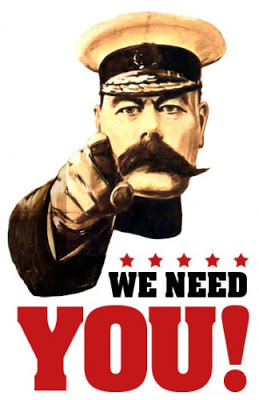 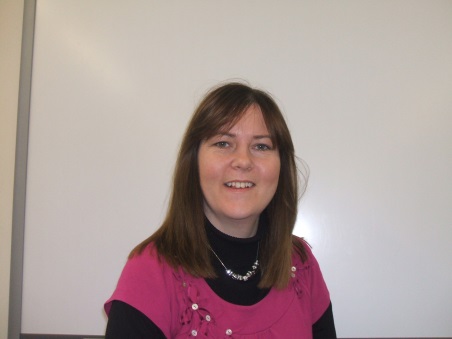  Mrs Perry one of our Teaching Assistant team will be leaving us to take up a new post in another school in Sandbach.  Mrs Perry has supported many of the children in school and we will miss her greatly but wish her well in her new challenge.  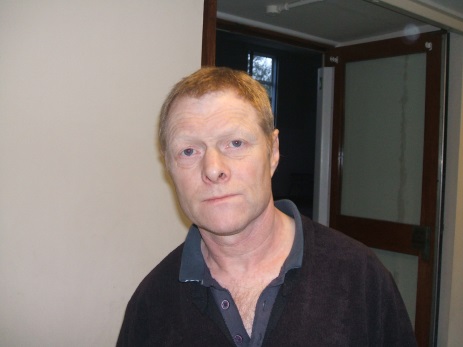 Mr Derek Parkinson, our Site Officer, left us earlier this month to take early retirement and we wish him well in his next ventures.  In his place we have appointed Mr Mitchell who started in the post on the 10th October and has just finished his second week.  The children are getting to know him and no doubt you have seen him manning the gates to keep the children safe during the morning and afternoon pick up times.  He has worked in schools for a number of years, most recently at Congleton High School and we welcome him to the team.  He has already created himself a list of things to be done so please say ‘Hi’ to him when you see him out and about in the grounds.Joining the team for two afternoons a week, Wednesdays and Thursdays, is our new in house artist Mrs Gilford.   She will be working with us for the whole year and all children in classes 3, 4, 5 and 6 will be working with her.  She has great plans to create some creative art pieces for both inside and outside the school.  We are sure you will agree that your child having access to an in house artist will be both challenging and rewarding for them.  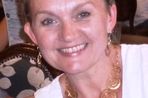 Please keep an eye on the walls as you collect and drop off as items of art will be coming there very soon.COLLECT and DELIVER to help us be CREATIVEMrs Gilford our new in house artist has requested that we collect the following items so that we can create 'junk art' pieces of work. We need: 	Plastic bottle tops, all sizes and colours.
	Plastic pop bottles, any size, but preferably 	washed and with the labels removed.
	Wool, string, fabric, old tee-shirts, buttons, 	beads.
	Old unwanted CD’s.If you have any of these, please bring these into school when you can.HEAD LICEPlease take the time over the holiday to thoroughly check your children for head lice and treat appropriately so that by the time we come back we may have won the battle of the head lice!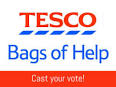 We are pleased to let you know that out of Tesco’s 416 regions MARLFIELDS is one of three that have been shortlisted to receive a grant of £ 12,000, £10,000 or £8,000 which has been raised from the 5p carrier bag levy.TESCO has teamed up with Groundwork on its Bags of Help initiative, which sees grants being awarded to environmental and green space projects.  We have submitted a bid which will see children in our neighbourhood learning to be citizens capable of recognising the importance of working alongside our eco system.  Our environment does not only sustain life but can also be a place that can be enjoyed by all in a recreational way.What we need you to do to help us get the largest grant is to go into your local branch of TESCO and VOTE for us so that we can improve Congleton not only for the children but for all the residents of the town. 	.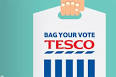 Voting is open 31ST October – 11TH November in stores and you will be able to cast your vote using a token given to you at the check-out in store each time you shop.School Holidays                                   Last Day In School          School Re-opensAutumn Half TermFri 21.10.16Mon 31.10.16INSETAutumn Half TermFri 21.10.16Tue 01.11.16Children In SchoolChristmasWed 21.12.16Mon 09.01.17ChristmasThurs 22.12.16INSETMon 09.01.17February 2017Half TermFri 17.02.17Mon 27.02.17Easter  Fri 31.03.17Tue 18.04.17Half Term  Fri 26.05.17Mon 05.06.17INSETHalf Term  Fri 26.05.17Tue 06.06.17Children In SchoolSummer HolidaysTue 25.07.17Summer HolidaysWed 26.07.17INSET